АДМИНИСТРАЦИЯ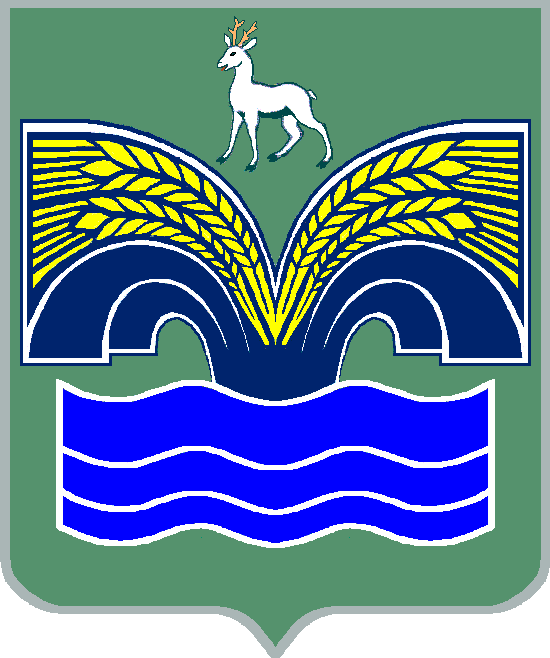 МУНИЦИПАЛЬНОГО РАЙОНА КРАСНОЯРСКИЙСАМАРСКОЙ ОБЛАСТИПОСТАНОВЛЕНИЕот 26.04.2022 № 98О приостановлении действия   постановления администрации муниципального района Красноярский Самарской области от 30.12.2015 № 1341 «Об утверждении Правил определения требований к закупаемым органами местного самоуправления Красноярского района Самарской области и подведомственными им муниципальными казенными и бюджетными учреждениями отдельным видам товаров, работ, услуг (в том числе предельных цен товаров, работ, услуг)» (с изменениями от 08.06.2016 № 679, от 30.01.2017 № 92,  от 02.05.2017 № 609,   от 16.02.2018 № 40, от 14.06.2018 № 169,от 24.07.2018 № 200)   в части установления предельных цен товаров, работ, услуг      В целях реализации положений пункта 2 части 4 статьи 19 Федерального закона от 05.04.2013 № 44-ФЗ «О контрактной системе в сфере закупок товаров, работ, услуг для обеспечения государственных и муниципальных нужд», а так же  в соответствии с постановлением Правительства Самарской области от 08.04.2022  № 227 «О приостановлении действия постановления Правительства Самарской области от 29.12.2015 № 895 «Об определении требований к закупаемым государственными органами Самарской области, органами управления территориальными государственными внебюджетными фондами и подведомственными им казенными и бюджетными учреждениями, унитарными предприятиями Самарской области отдельным видам товаров, работ, услуг (в том числе предельных цен товаров, работ, услуг)» в части установления предельных цен товаров, работ, услуг», Администрация муниципального района Красноярский Самарской области   ПОСТАНОВЛЯЕТ:1. Приостановить до 31.12.2022 действие постановления администрации муниципального района Красноярский Самарской области от 30.12.2015 № 1341 «Об утверждении Правил определения требований к закупаемым органами местного самоуправления Красноярского района Самарской области и подведомственными им муниципальными казенными и бюджетными учреждениями отдельным видам товаров, работ, услуг (в том числе предельных цен товаров, работ, услуг)» с изменениями от 08.06.2016 № 679, от 30.01.2017 № 92,  от 02.05.2017 № 609,   от 16.02.2018 № 40, от 14.06.2018 № 169,от 24.07.2018 № 200) в части установления предельных цен товаров, работ, услуг.2. Настоящее постановление опубликовать в газете «Красноярский вестник» и разместить в Единой информационной системе в сфере закупок в сети Интернет.3. Настоящее постановление вступает в силу со дня его официального опубликования.Глава  района                                                                            М.В.БелоусовБлюдина 21802